День первый «ДЕНЬ ЗНАКОМСТВА»3 июня  2019 года состоялось открытие летнего оздоровительного  лагеря «Дружба». На базе лагеря создано 2  отряда – спортивно- оздоровительного направления и отряд РДШ. В течение дня воспитанники лагеря принимали участие в играх на знакомство, разучивали девизы и речевки команд, пели отрядные песни. Ребята участвовали в концертной программе, посвященной открытию лагеря, который проводился в Апаринском  ДК. С открытием лагерной смены детей поздравили представители  администрации Апаринского с/п  и угостили их мороженым.   В этот день ребята вспомнили правила ТБ в летний период и  ответили на вопросы викторины «Лето и твоя безопасность»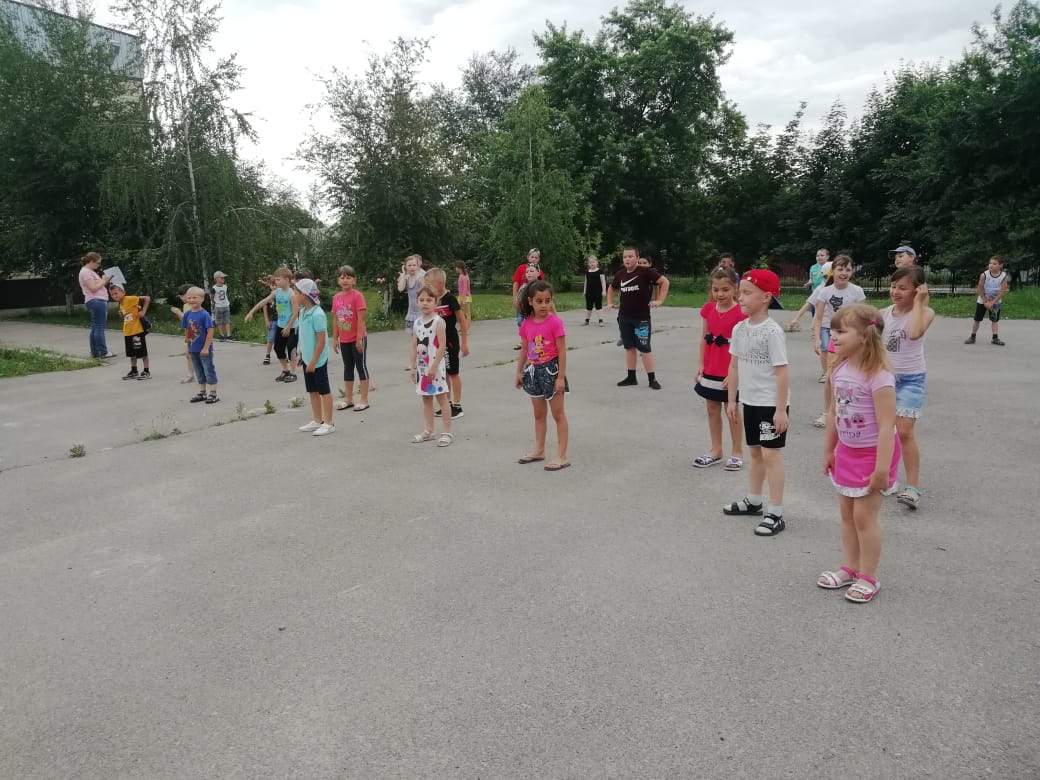 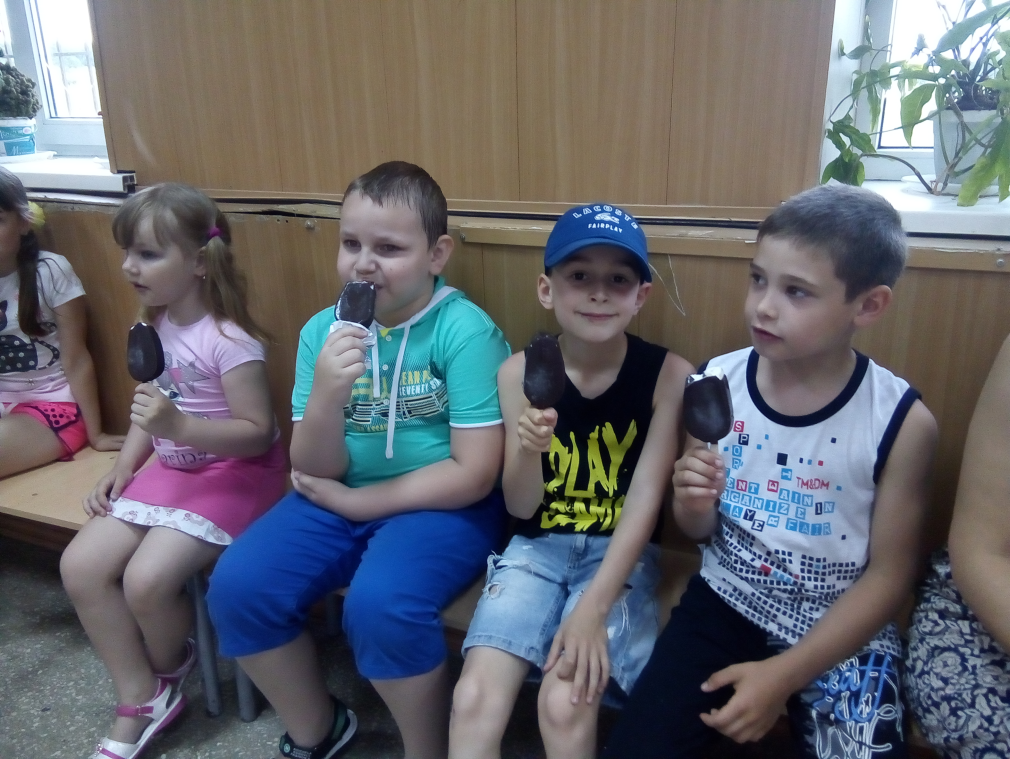 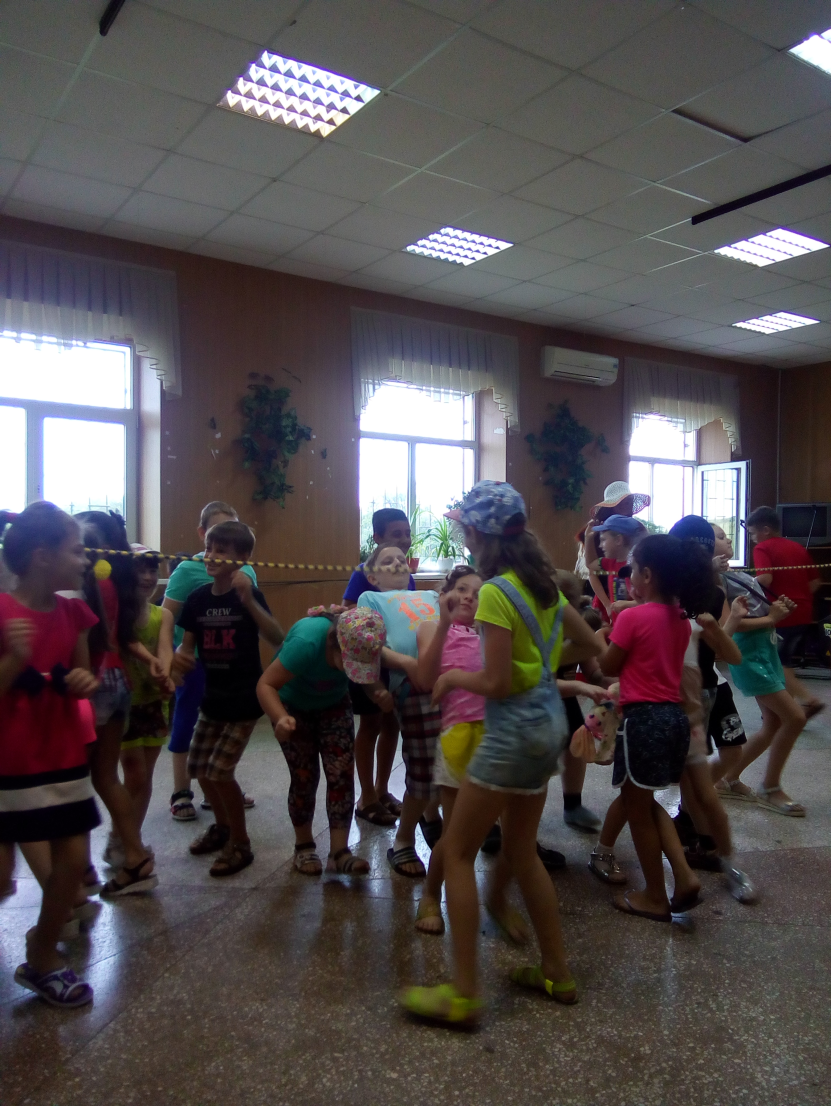 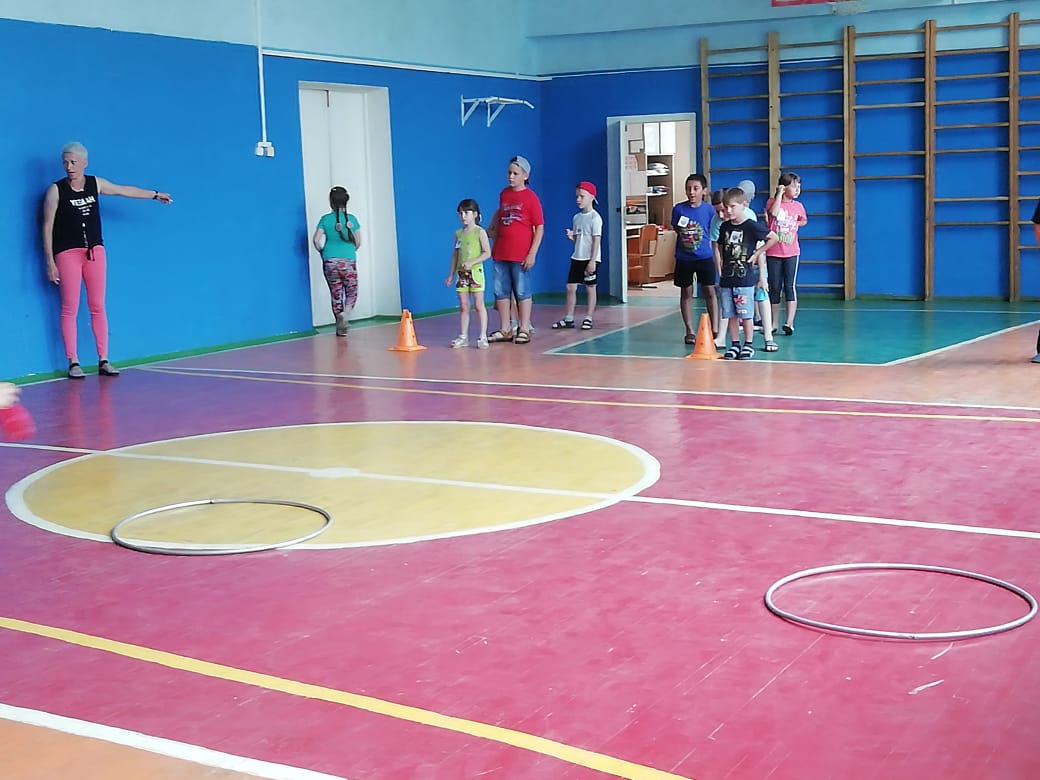 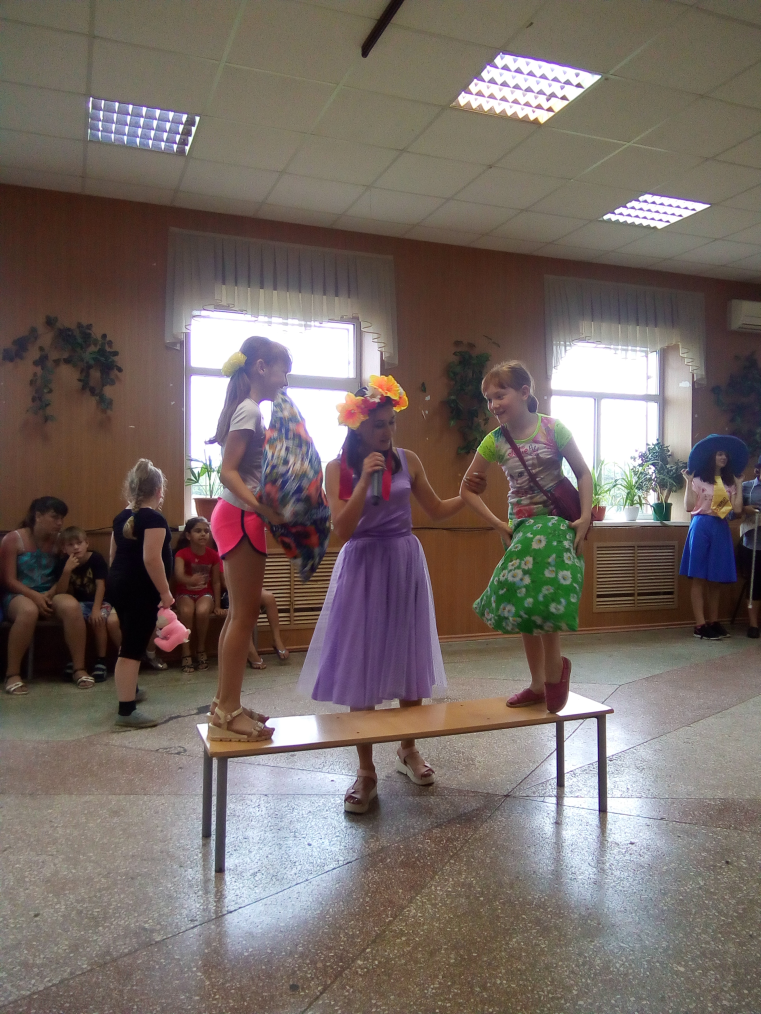 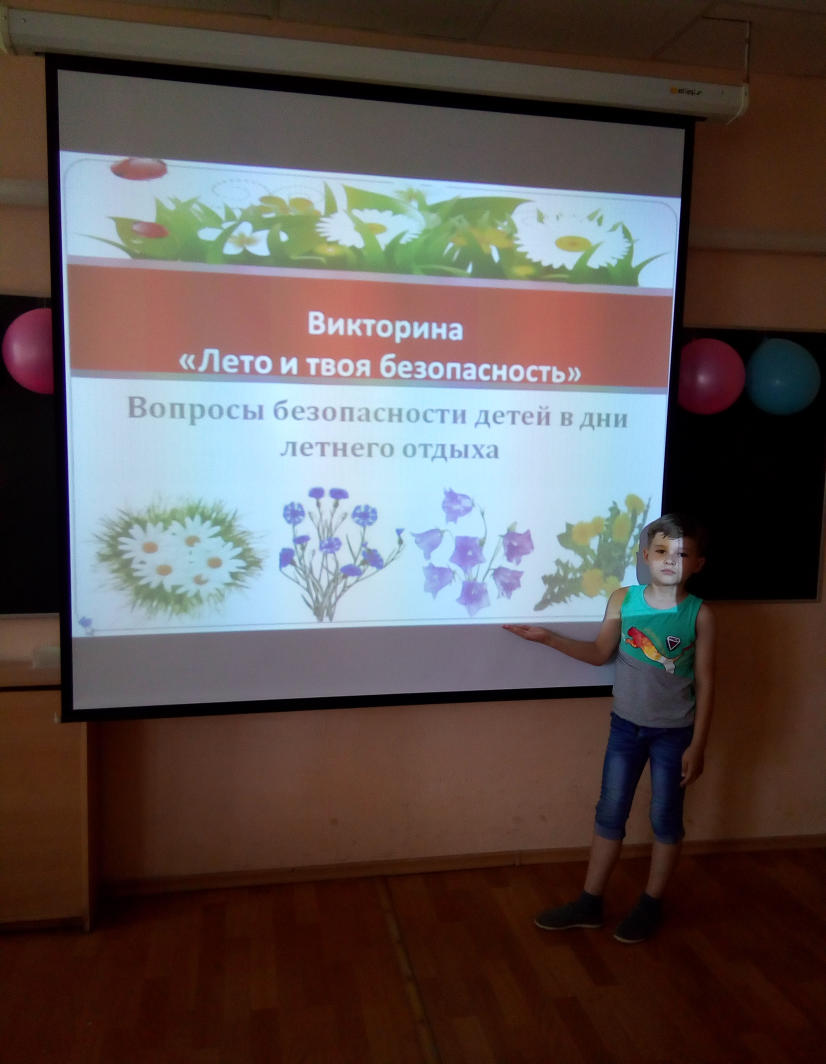 